Publicado en Fundación Valentín de Madariaga el 27/10/2017 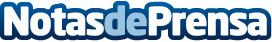 Cásate con Duende celebra una Ruta de los Sentidos para parejas y profesionales del sector nupcialCásate con Duende invita a los novios a que descubran un nuevo concepto a través de un recorrido único en el que recibirán asesoramiento de profesionales para la organización de su bodaDatos de contacto:Cásate con Duende687379437Nota de prensa publicada en: https://www.notasdeprensa.es/casate-con-duende-celebra-una-ruta-de-los Categorias: Sociedad Andalucia Eventos Recursos humanos Celebraciones http://www.notasdeprensa.es